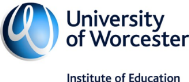 Lesson ObservationTo be used by Class Teacher, Mentor and SE Tutor for all lesson observations (at least 1 per week).(Separate lesson observation form is available for Phonics).Trainee Teacher:  School:School:Date:Observer(s):Lesson:Lesson:Year Group:Observer(s):Lesson:Lesson:Group Size:BA (QTS) / University based PGCE / School based PGCEBA (QTS) / University based PGCE / School based PGCESE1     /   SE2      /    SE3SE1     /   SE2      /    SE3Targets from weekly review(s)Targets from weekly review(s)Targets from weekly review(s)Targets from weekly review(s)Observer’s comments and questions for discussion: please link to impact on pupils’ progressObserver’s comments and questions for discussion: please link to impact on pupils’ progressObserver’s comments and questions for discussion: please link to impact on pupils’ progressObserver’s comments and questions for discussion: please link to impact on pupils’ progressBehaviour Management :Behaviour Management :Behaviour Management :Behaviour Management :Curriculum and Pedagogical knowledge:Curriculum and Pedagogical knowledge:Curriculum and Pedagogical knowledge:Curriculum and Pedagogical knowledge:Inclusion, equality and diversity:Inclusion, equality and diversity:Inclusion, equality and diversity:Inclusion, equality and diversity:Assessment:Assessment:Assessment:Assessment:Summary of post-lesson discussion to include:Did the lesson give opportunities for pupils to develop resilience?How have the trainee’s professional behaviours contributed to the lesson? Summary of post-lesson discussion to include:Did the lesson give opportunities for pupils to develop resilience?How have the trainee’s professional behaviours contributed to the lesson? Summary of post-lesson discussion to include:Did the lesson give opportunities for pupils to develop resilience?How have the trainee’s professional behaviours contributed to the lesson? Summary of post-lesson discussion to include:Did the lesson give opportunities for pupils to develop resilience?How have the trainee’s professional behaviours contributed to the lesson? Feedback on targetsFeedback on targetsSummary of key strengths:	Summary of key strengths:	Areas for development - these should feed into the weekly reviewsSuggestions for addressing the areas for development                                                             (refer to the building, enriching and thriving descriptors where appropriate)Mentors should keep a copy of this form for their records. A copy must be given to the trainee within one day of the observation. This must be uploaded to PebblePad for review. One formal observation is needed per week.Mentors should keep a copy of this form for their records. A copy must be given to the trainee within one day of the observation. This must be uploaded to PebblePad for review. One formal observation is needed per week.